Newcastleton Polysport Membership 2021Charity Number SC 028915newcasteltonpolysport@gmail.comBACS PAYMENTS PREFERRED PLEASE:Bank of Scotland  Sort Code: 80-17-06 Account No: 00813469      			..................................................................................................................................................... 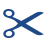 Newcastleton Polysport-Application form 2021Please complete the form and email it back to newcasteltonpolysport@gmail.comDigital signatures will be accepted at this timeMembership TypeMembership TypeAnnual RatesAstro Adult18 and over£25Astro ChildUnder 18£12Astro family(children under 18)£50Supporting / Donation  Individual choiceFitnessOver 16 ONLY£120 (or £10 monthly) Plus £10 deposit for keysSURNAMEFORENAMEsDATES OF BIRTH(if under 18 )DATES OF BIRTH(if under 18 )Astro/Fitness(please indicate)Address :Address :Address :Address :Address :Bank Transfer / Standing OrderBank Transfer / Standing OrderBank Transfer / Standing OrderAmount Paid £........................Amount Paid £........................I agree to use the facilities at my own risk.  PRINT NAME_________________________________________________SIGNED ______________________________________________I agree to use the facilities at my own risk.  PRINT NAME_________________________________________________SIGNED ______________________________________________I agree to use the facilities at my own risk.  PRINT NAME_________________________________________________SIGNED ______________________________________________I agree to use the facilities at my own risk.  PRINT NAME_________________________________________________SIGNED ______________________________________________I agree to use the facilities at my own risk.  PRINT NAME_________________________________________________SIGNED ______________________________________________Standing Order (gym)Month started .............Standing Order (gym)Month started .............Standing Order (gym)Month started .............Key Deposit Paid           YES / NOKey Deposit Paid           YES / NO